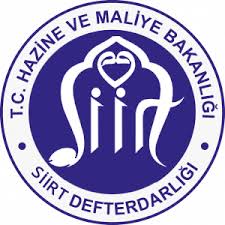                                          T.C.                        SİİRT VALİLİĞİDEFTERDARLIK  MUHASEBE  MÜDÜRLÜĞÜİŞLEM YÖNERGESİKASIM - 2022BİRİNCİ BÖLÜMAmaç, Kapsam, Dayanak ve TanımlarAmaç ve Kapsam MADDE 1-Bu Yönergenin amacı; Siirt Defterdarlığı Muhasebe Müdürlüğünün çalışma usul ve esaslarını düzenlemektir. Hukuki Dayanak MADDE 2- Bu yönerge “ Hazine ve Maliye Bakanlığı Kamu İç Kontrol Standartları Uyum Eylem Planı” na dayanılarak hazırlanan “ Defterdarlıklar İç Kontrol Eylem Planı” gereğince hazırlanmıştır.Tanımlar MADDE 3- Bu Yönergede geçen; a) Bakanlık: Hazine ve Maliye Bakanlığını, b) Defterdarlık: Siirt Defterdarlığını, c) Harcama birimi: Bütçesinde ödenek tahsis edilen ve harcama yetkisi bulunan birimi, d)Harcama yetkilisi: Bütçeyle ödenek tahsis edilen her bir harcama biriminin en üst yöneticisini, e) Muhasebe hizmeti: Gelir ve alacakların tahsili, giderlerin ve borçların hak sahiplerine ödenmesi, para ve parayla ifade edilebilen değerler ile emanetlerin alınması, saklanması, ilgililere verilmesi, gönderilmesi ve diğer tüm mali işlemlerin kayıtlarının yapılması ve raporlanması işlemlerini, f) Muhasebe birimi: Siirt Defterdarlığı Muhasebe Müdürlüğünü, g)Muhasebe yetkilisi: Muhasebe hizmetlerinin yürütülmesinden ve muhasebe biriminin yönetiminden sorumlu, usulüne göre atanmış sertifikalı yöneticiyi, h) Muhasebe yetkilisi yardımcısı: Muhasebe yetkililerinin yardımcılarını, i) Muhasebe yetkilisi mutemedi: Muhasebe yetkilisi adına ve hesabına para ve parayla ifade edilebilen değerleri geçici olarak almaya, muhafaza etmeye, vermeye, göndermeye yetkili ve bu işlemlerle ilgili olarak doğrudan muhasebe yetkilisine karşı sorumlu olan kamu görevlilerini ve yetkili memurları, j) Vezne: Muhasebe birimine teslim edilen tedavüldeki Türk parası, döviz, çek, senet, menkul kıymetler ve teminat mektuplarının muhafaza edildiği yeri, k) Ambar: Muhasebe birimine teslim edilen ve parayla ifade edilen değerli kağıtlar ile muhasebe birimince kullanılacak seri ve sıra numaralı alındı, teslimat müzekkeresi, çek ve benzeri basılı evrakın muhafaza edildiği yeri, l) Mali Yıl: Takvim yılını, m) BKMYBS: Bütünleşik Kamu Muhasebe Yönetim Bilişim SistemiMYS: Yeni Harcama Yönetim SistemiBELGENET: Elektronik Belge Yönetim Sistemi,KYS: Kimlik Yönetim SistemiİKİNCİ BÖLÜMGörev, Yetki ve SorumluluklarMuhasebe Müdürlüğünün görev ve yetkileri MADDE 4- Muhasebe Yetkilisinin / Müdürünün görev ve yetkileri aşağıda belirtilmiştir. a)  Genel bütçeli dairelerin muhasebe hizmetlerini yürütmek b) Muhasebe birimleri arasında koordinasyonu ve uygulama birliğini sağlamak üzere Defterdar tarafından verilecek görüş ve önerileri hazırlamak, c) Muhasebe birimleri arasında koordinasyonu ve uygulama birliğini sağlamak üzere Defterdar tarafından verilecek görüş ve önerileri hazırlamak, d) Gelirleri ve alacakları ilgili mevzuatına göre tahsil etmek, yersiz ve fazla tahsil edilenleri ilgililerine iade etmek. e) Giderleri ve borçları hak sahiplerine ödemek. f) Para ve parayla ifade edilebilen değerler ile emanetleri almak, saklamak ve ilgililere vermek veya göndermek. g) Yukarıdaki bentlerde sayılan işlemlere ve diğer mali işlemlere ilişkin kayıtları usulüne uygun, saydam ve erişilebilir şekilde tutmak, mali rapor ve tabloları her türlü müdahaleden bağımsız olarak düzenlemek. h) Gerekli bilgi ve raporları, Bakanlığa, hizmet verilen ilgili kamu idaresinin harcama yetkilisi ile üst yöneticisine ve yetkili kılınmış diğer mercilere muhasebe yönetmeliklerinde belirtilen sürelerde düzenli olarak vermek. ı) Vezne ve ambarların kontrolünü ilgili mevzuatında öngörülen sürelerde yapmak. j) Muhasebe hizmetlerine ilişkin defter, kayıt ve belgeleri ilgili mevzuatında belirtilen sürelerle muhafaza etmek ve denetime hazır bulundurmak. k) Muhasebe yetkilisi mutemetlerinin hesap, belge ve işlemlerini ilgili mevzuatında öngörülen zamanlarda denetlemek veya muhasebe yetkilisi mutemedinin bulunduğu yerdeki birim yöneticisinden kontrol edilmesini istemek. l) Diğer mevzuatla verilen görevleri yapmak. Muhasebe Yetkilisinin Sorumlulukları MADDE 5 — Muhasebe Yetkilisi; a) Bu Yönergenin 4 üncü maddesinde sayılan hizmetlerin zamanında yapılmasından ve muhasebe kayıtlarının usulüne uygun, saydam ve erişilebilir şekilde tutulmasından, b) Mutemetleri aracılığıyla aldığı ve elden çıkardığı para ve parayla ifade edilen değerler ile bunlarda meydana gelen kayıplardan, c) Ön ödeme ile kesin ödemelerin yapılması ve ön ödemelerin mahsubu aşamalarında ödeme emri belgesi ve eki belgelerin usulünce incelenmesi ve kontrolünden, d) Yersiz ve fazla tahsil edilen tutarların ilgililerine geri verilmesinde, geri verilecek tutarın, düzenlenen belgelerde öngörülen tutara uygun olmasından, e) Ödemelerin, ilgili mevzuatın öngördüğü öncelik sırası da göz önünde bulundurularak, muhasebe kayıtlarına alınma sırasına göre yapılmasından, f) Rücu hakkı saklı kalmak kaydıyla, kendinden önceki muhasebe yetkilisinden hesabı devralırken göstermediği noksanlıklardan, g) Muhasebe yetkilisi mutemetlerinin hesap, belge ve işlemlerini ilgili mevzuata göre kontrol etmekten, h) Yetkili mercilere hesap vermekten, sorumludur. Muhasebe yetkilisinin Kanuna göre yapacağı kontrollere ilişkin sorumluluğu, görevi gereği incelemesi gereken belgelerle sınırlıdır. Muhasebe yetkilisinin ret ve iadeler ile ayrılıp gönderilmesi gereken paylara ilişkin fazla ve yersiz ödemelerde sorumluluğu, bu Yönergenin 9 uncu maddesi uyarınca yapması gereken kontrollerle sınırlıdır. ÜÇÜNCÜ BÖLÜMBütçe Gelirleri İşlemleriRet ve İade İşlemleri MADDE 6- (1)Ret ve İade işlemleri, İade Talebinde bulunan kişinin varsa bağlı olduğu kurum tarafından hazırlanan resmi yazı ile yoksa dilekçesi ile ya da mahkeme kararına istinaden yapılan iadelerde mahkeme kararının bütçe gelirleri servisine ibrazı ile başlar. (2) Kurumun harcama yetkilisince iade edilecek tutarın iade gerekçesi ve iade edilmesinde sakınca olmadığını gösterir bir makam olurunun alınması, yatırılmış bir para söz konusu ise dekont veya makbuz aslı yazıya eklenmelidir. (3) Muhasebe işlem görevlisi tarafından resmi yazı veya dilekçedeki kanıtlayıcı belgeler ve şahıs kimlik bilgileri incelenir. (4) Bütçe gelirleri hesabından yapılacak ret ve iadelerde; Merkezi Yönetim Muhasebe Yönetmeliğinin eki Örnek No.39 olan “Düzeltme ve İade Belgesi ”ne iade edilecek miktar, iadenin konusu, şahıs bilgileri, banka ve hesap bilgileri yazılarak Muhasebe Yetkilisi tarafından imzalamak üzere 2 nüsha düzenlenir. (5) Muhasebe yetkilisi tarafından imzalanan Düzeltme ve İade belgesine istinaden BKMYBS’ de Tahsilat İşlemleri Menüsü-Gelir İşlemleri sekmesi bilgi girişi yapılır. Ödeme İşlemleri Menüsü-Ödeme Talebi İşlemleri sekmesinde ilgilinin TC Kimlik Numarası IBAN bilgilerinin de yazılıp, Onaylanır. (6) Red ve İade edilecek Tutar Muhasebe İşlemleri Menüsü – Ön Muhasebe Kaydı İşlemleri Sekmesi ile Yevmiyeleştirilir. Tutar hazine tarafından karşılandığında Muhasebe Yetkilisi tarafından Ödeme İşlemleri Menüsü- Banka Talimatı İşlemleri sekmesi ile Merkez Bankasına ödenmek üzere talimat iletilir ve süreç tamamlanır.Bütçe Gelirleri Tahsilat İşlemleri MADDE 7-(1)Mahsuben yapılan bütçe geliri tahsilatı hariç olmak üzere nakden yapılacak tahsilatlar için kurumun yazısında belirtilen bilgilere istinaden 600-Gelirler Hesabına alacak çalıştırılarak bütçeye gelir kaydedilir. (2) 6292 sayılı "Orman Köylülerinin Kalkınmalarının Desteklenmesi ve Hazine Adına Orman Sınırları Dışına Çıkarılan Yerlerin Değerlendirilmesi ile Hazineye Ait Tarım Arazilerinin Satışı Hakkında Kanun" kapsamında satışı yapılacak taşınmazların satışına ilişkin muhasebeleştirme işlemleri Muhasebat Genel Müdürlüğünün 09/04/2013 tarihli ve 28165485-210.16.01/3695 sayılı yazılarına göre yürütülür. DÖRDÜNCÜ BÖLÜMKişi Borçları ve Ön Ödeme İşlemleri Kişilerden Alacaklar İşlemleri MADDE 8- (1) Kamu Zararlarının Tahsiline İlişkin Usul ve Esaslar Hakkında Yönetmelik hükümlerine göre alınması gereken tutarların takibi yapılır. (2)Harcama birimlerinden üst yazıyla birlikte kişi veya kişilere ait kişi borcu listesi ve hesaplama tablosundaki bilgilere istinaden BKMYBS Sistemi Alacak İşlemleri Menüsü-Alacak Dosyası İşlemleri sekmesi üzerinden ilgili kişi ya da kişilere ait borç miktarı, faiz başlangıç tarihi, şahıs bilgileri ile kurum kodu bilgilerin girilmesi ile kişi borcu dosyası oluşturulur. Kişilerden Alacaklar Tahsilat İşlemleri MADDE 9-(1) Oluşturulan kişi borcunun kişinin maaşından mı kesileceği yoksa vezneye nakdi olarak mı yatırılacağı harcama birimince belirlenir. Borcun bankaya veya vezneye yatırılması durumunda dekont İle birlikte muhasebe işlem fişi kesilerek dosyanın kapatılarak bir nüshası kişi borcu dosyasına konur. (2)Farklı bir saymanlık tarafından tahsil edilen kişi borcu 511-Saymanlıklar Arası İşlemler hesabın borç, 140-Kişilerden alacaklar hesabı alacak çalıştırılarak tahsil edilir. Ön Ödeme İşlemleri MADDE 10-(1) 5018 sayılı Kanun ile Ön Ödeme Usul ve Esasları Hakkında Yönetmelik gereğince ön ödeme, harcama yetkilisinin uygun görmesi ve karşılığı ödeneğin saklı tutulması kaydıyla; ilgili kanunlarında öngörülen haller ile gerçekleştirme işlemlerinin tamamlanması beklenilemeyecek ivedi veya zorunlu giderler için avans verilmek veya kredi açılmak suretiyle yapılabilir. (2) Harcama yetkilisinin uygun gördüğü harcama yetkilisi mutemetleriyle, diğer ilgililere mevzuat hükümleri çerçevesinde avans verilir veya kredi açılır. (3) Verilen avans ve kredilerin ilgili mevzuatında belirlenen süreler içinde mahsup edilip edilmediği (avanslarda bir ay, kredilerde üç ay) kontrol ve takip edilir, mahsup dönemine aktarılması gereken avans ve kredilerin muhasebeleştirme işlemleri yapılır. BEŞİNCİ BÖLÜMVezne İşlemleri Vezne Tahsilat İşlemleri MADDE 11- (1)Muhasebe birimlerince yapılacak tahsilat ve veznelere teslim edilen değerler için Muhasebe İşlem Fişi düzenlenir. Vezne tarafından onaylanan Muhasebe İşlem Fişi karşılığında Alındı belgesi (M.Y.M.Y. Örnek 6) düzenlenerek Alındı belgesinin bir sureti ilgili değeri teslim edene verilir. Değerli Kağıtlara İlişkin İşlemler MADDE 12-(1) Değerli kâğıtlar, 21/2/1963 tarihli ve 210 sayılı Değerli Kâğıtlar Kanununa bağlı değerli kâğıtlar tablosunda gösterilen veya Bakanlıkça bu bölümde izlenmesi bildirilen belge ve kâğıtlardır. (2) Değerleri döviz cinsinden belirlenen vize bandrolleri gibi değerli kâğıtlar, değerli kâğıt hesaplarında izlenir. Bunların hangi değerlerle hesaba kaydedilip çıkarılacağına ilişkin işlemler Bakanlıkça belirlenir. (3) Değerli kâğıtların getirtilmesinde, gönderilmesinde ve alınıp verilmesinde Değerli kâğıt isteme, gönderme ve teslim alma fişi (MYMYÖrnek: 45), Değerli kâğıt bordrosu (MYMH Örnek: 46), kullanılır. (4) Yetkili memurlar, muhasebe birimlerinden zimmetle aldıkları değerli kâğıtların satış hasılatını en çok onbeş günde bir ve her hâlde malî yılın son iş gününde muhasebe birimi veznesine veya banka hesabına yatırmak zorundadır. Satış hasılatı tutarı, Bakanlıkça belirlenen tutara ulaştığı takdirde, bu süre beklenmeksizin satış hasılatı muhasebe birimi veznesine veya banka hesabına yatırılır. Satış hasılatını bu süre içinde yatırmayan memurlara yeniden değerli kâğıt verilmez. Aldıkları değerli kâğıtların satış hasılatını bu süre içinde yatırmayanlar hakkında, gerekli işlem yapılmak üzere dairesine bilgi verilir. (5) Değerli kâğıt hesap grubuna ait işlemler Merkezi Yönetim Muhasebe Yönetmeliğinin 497, 498, 499, 500, 501, 502, 503, 504, 505 ve 506. Maddelerine göre yürütülür. Teminat Mektubu İşlemleri MADDE 13- (1) Muhasebe müdürlüğüne teminat ve depozito olarak teslim edilen teminat ve garanti mektuplarıyla şahsi kefalete ilişkin belgeler ve bunlardan ilgililerine geri verilenler veya paraya çevrilenler Teminat Mektupları Hesabı'nda izlenir. (2) Muhasebe Müdürlüğü veznelerine ihale kanunları, vergi kanunları, gümrük kanunları ve diğer mevzuat hükümleri gereğince teminat ve depozito olarak teslim edilen teminat ve garanti mektupları ile şahsi kefalete ilişkin belgeler karşılığında ilgilisine alındı belgesi verilir. Veznedarca teslim alınan teminat ve garanti mektupları ile şahsi kefalete ilişkin belgeler; alınış sırasına göre klasörler içinde veznede saklanır. Bu değerler teslim alındığında, ilgilisine geri verilmesi veya paraya çevrilmesi gerektiğinde muhasebe işlem fişi düzenlenerek hesaplara kaydedilir. Değerin ilgilisine geri verilmesi gerektiğinde teslimi sırasında verilen alındı belgesi geri alınarak muhasebe işlem fişine bağlanır. Alındı belgesi geri alınamadığı takdirde durum, alındı belgesi dip koçanı ile yardımcı hesap defterine şerh edilir. Teminat mektubu, yazılı olarak talep edilmesi hâlinde muhatap veya ilgili bankaya, garanti mektubu ile şahsi kefalete ilişkin belge ise yazılı olarak talep edilmesi hâlinde muhatabına posta ile gönderilir ve talep yazısı muhasebe işlem fişine bağlanır. (3) Teminat ve garanti mektupları ile şahsi kefalete ilişkin belgelerin Muhasebe Müdürlüğünde gereksiz olarak bekletilmesini önlemek için; alınan teminata ait işin sonuçlandırılıp sonuçlandırılmadığı, mevzuatındaki süreler de dikkate alınarak muhasebe birimlerince takip edilir ve her malî yıl sonunda teminat ve garanti mektupları ile şahsi kefalete ilişkin belgeler hakkında ilgili idareden bilgi alınır ve alınan bilgi doğrultusunda söz konusu mektup ve belgeler ilgilisine veya ilgili bankaya iade edilir ya da ertesi malî yıla devredilir. (4) Banka teminat mektupları, isteklinin sözleşme yapmaya yanaşmaması ya da yüklenicinin sözleşmeden doğan yükümlülüklerini yerine getirmemesi gibi ilgili mevzuatında belirtilen hâllerde idaresince, Muhasebe Müdürlüğüne bildirilmesinden sonra paraya çevrilebilir. Banka teminat mektupları, yukarıda belirtilen paraya çevrilme hâllerinin dışında, teminat konusu iş devam ettiği sürece muhafaza edilir. (5) Yapım işlerinde kesin hesap ve kesin kabul tutanağının onaylanmasından, diğer işlerde ise işin kabul tarihinden veya varsa garanti süresinin bitim tarihinden itibaren iki yıl içinde idarenin yazılı uyarısına rağmen talep edilmemesi nedeniyle iade edilemeyen kesin teminat mektupları hükümsüz kalır ve bankasına iade edilir. (6) Muhasebe Müdürlüğüne teslim edilen teminat ve garanti mektupları ile şahsi kefalete ilişkin belgeler ilgili kanun hükümleri ve aşağıda getirilen düzenlemeler çerçevesinde incelendikten sonra kabul edilerek kayıtlara alınır: a) 4/1/2002 tarihli ve 4734 sayılı Kamu İhale Kanunu uyarınca alınan teminat mektupları; 1) Muhasebe Müdürlüğüne geçici, kesin, ek kesin ve avans teminat mektubu olarak verilen teminat mektupları, kamu ihale mevzuatında yer alan düzenlemeler doğrultusunda incelendikten sonra teminat olarak kabul edilir. 2) Teminat mektupları Muhasebe Müdürlüğüne teslim edilmeden önce idarelerce, teminat mektuplarını düzenleyen şubelerden, teminat mektuplarının şubelerince düzenlendiğinin teyidi yazı ile istenir 3) Teyit istem yazısının bir sureti ile ilgili banka şubesinden alınan teyit yazısı ve teminat mektubu idarece bir yazı ekinde Muhasebe Müdürlüğüne intikal ettirilir. 4) Kamu idareleri tarafından yazı ekinde gönderilen kesin teminat ve avans teminat mektupları ile bunlara ilişkin teyit istem ve banka teyit yazılarının birer örneği Muhasebe Müdürlüğünce teslim alınarak birlikte saklanır. 5) Teminat mektubu teslim alındığında Muhasebe Müdürlüğünce düzenlenen alındı belgesi, ilgilisine verilemediği takdirde teminat mektubuyla birlikte muhafaza edilir. b) Vergi kanunları uyarınca alınan teminat mektupları ve şahsi kefalete ilişkin belgelerin, Bakanlıkça (Gelir İdaresi Başkanlığı) belirlenen şartları taşıması gerekir. c) Gümrük mevzuatı uyarınca alınan teminat ve garanti mektupları ile şahsi kefalete ilişkin belgelerin Gümrük Yönetmeliği hükümlerine ve yapılan diğer düzenlemelere uygun olması gerekir. Kasa Mevcudunun Müşterek Muhafazaya Alınması MADDE 14-(1) Bakanlıkça belirlenen kasa limitini aşan tutarın çeşitli nedenlerle aynı gün bankaya yatırılamaması veya banka gişelerinin kapanmasından sonra yapılan tahsilat dolayısıyla kasada bulunan para miktarının belirlenen kasa limitini aşması halinde; kasa fazlası para ertesi gün bankaya yatırılmak üzere, muhasebe yetkilisi ve kasa defterini tutmakla sorumlu veznedar tarafından müşterek muhafaza altına alınır. ALTINCI BÖLÜMBanka İşlemleri Banka Ödeme İşlemleri MADDE 15-Harcama birimlerinden gelen ödeme emri belgeleri ve muhasebe servislerince düzenlene muhasebe işlem fişleri servis sorumlularınca onaylanıp hak sahiplerinin hesaplarına nakit aktarılması, 18/06/2011 tarihli ve 27968 sayılı Resmi Gazetede yayımlanan Genel Bütçe Kapsamındaki Kamu İdarelerinin Ödeme ve Tahsilat İşlemlerinin Elektronik Ortamda Gerçekleştirilmesine İlişkin Usul ve Esaslar BKMYBS üzerinden Ödeme İşlemleri Menüsü-Banka Talimatı İşlemleri sekmesi üzerinden gerçekleştirilir.  Banka Tahsilat Hesabı İşlemleri MADDE 16- (1) Bankadaki tahsilat hesabının, bir önceki günün banka ekstresi ilgili banka yetkilisince imzalı ve onaylı 2 nüsha olarak Müdürlüğümüze gönderilir. (2) KEÖS üzerinden Banka Hesap Özet Cetveli alınarak ekstre ile karşılaştırılıp, doğruluğu teyit edildikten sonra gelen tahsilatların mahiyeti belli olanların muhasebe kaydı yapılarak kapatılır. Mahiyeti belli olmayan tutarlar ise ilgili emanet hesaplarına alınır. YEDİNCİ BÖLÜMEmanet İşlemleri Nakdi Teminat İşlemleri MADDE 17- (1) İhaleye katılan isteklilerden nakit olarak Muhasebe Müdürlüğün banka hesabına ya da vezneye yatırılan tutarlar ile hak ediş üzerinden kesilen geçici veya kesin teminat tutarlarının takibi yapılır. (2) Yapım işlerinde kesin hesap ve kesin kabul tutanağının onaylanmasından, diğer işlerde ise işin kabul tarihinden veya varsa garanti süresinin bitim tarihinden itibaren iki yıl içinde idarenin yazılı uyarısına rağmen talep edilmemesi nedeniyle ilgilisine iade edilmeyen teminatlar süresinin bitiminde genel bütçe kapsamındaki kamu idarelerinde bütçeye gelir kaydedilir. Maaş Ödemelerinden Kesilen Emanetlere Ait İşlemler MADDE 18- Maaş ödemeleri Muhasebe Müdürlüğünce yapılan tahakkuk birimlerinin personelin maaşlarından kesilip emanet hesabına alınan sendika, SGK, Kefalet, BES, OYAK, İLKSAN, POLSAN vb. kesintiler mevzuatları gereği süresin içinde emanet çıkışları yapılarak BKMYBS üzerinden ilgili kurumlara ödeme yapılır. İcra kesinti İşlemleri MADDE 19- Muhasebe Müdürlüğünce maaş ödemesi yapılan personele ilişkin icra yazısındaki bilgilere istinaden Başka Birimler adına izlenen Alacaklar Menüsünden icra dosyası oluşturularak ilgili mevzuatı gereğince süresi içerisinde emanet hesaplarına alınan tutarların emanet çıkışları yapılarak icra dairesine ödemesi BKMYBS üzerinden yapılır. Adli Teminat İşlemleri MADDE 20- (1) 04/12/2004 tarih ve 5271 sayılı Ceza Muhakemesi Kanunu hükümleri uyarınca, güvence bedeli olarak alınan paralar ve 09/06/1932 tarih ve 2004 sayılı İcra İflas Kanunu hükümleri uyarınca icranın geri bırakılması için teminat olarak alınan paralar ile mevzuatları gereği alınması gereken diğer adli teminatlar bu bölüme kaydedilir. (2) Adli teminat olarak alınan paralardan, zamanaşımı süresini doldurup doldurmadığına bakılmaksızın tahsil edildiği yılı izleyen ikinci yılın sonunda ilgilisine iade edilmemiş olanlar bütçeye gelir kaydedilir. Yapı Denetim Hizmet BedeliMADDE 21- (1) Yapı sahiplerince yapı denetim hizmet bedeli olarak Muhasebe Müdürlüğüne yatırılan ve emanete alınan tutarların yapı denetim kuruluşuna ödenmesinde ödeme belgesine, ilgili idaresince muhasebe birimine bir yazı ekinde gönderilen hakkediş raporu, sözleşme sureti, tahakkuk bilgilerine ait yazı ve alındı belgesi eklenir.(2) Muhasebe birimlerince yapı denetim hizmet bedelinin ilgili yapı denetim kuruluşuna aktarılmasından önce 1993/6 Seri No.lu Tahsilat İç Genelgesine göre yapı denetim kuruluşunun bağlı bulunduğu vergi dairesinden vergi borcu bulunup bulunmadığı araştırılır. Borç bulunması halinde vergi dairesi tarafından düzenlenen haciz bildirisine istinaden yapı denetim kuruluşuna aktarılacak hizmet bedelinden borca yetecek miktarı vergi dairesi hesaplarına aktarılır.SEKİZİNCİ BÖLÜMPersonel/Özlük İşlemleri Maaş Ödemesine Esas Bilgi Girişinin Yapılması MADDE 22- Maaş ve aylık ödemlerinde; a) İlk defa Kefalet Kesintisi yapılacaklarla ilgili kurum tarafından düzenlenen Kefalet Giriş Formuna istinaden KPHYS Kefalet Giriş Ekranı üzerinden Giriş Kaydı yapılmaktadır. b)5018 s. Kanun 61. Maddesi gereği Hak sahibinin kimliği, maddi hata, yetkililerin imzası ve Harcama Belgeleri Yönetmeliği açısından eklenmesi gereken kanıtlayıcı belgelerin kontrolü yapılarak ödeme açısından uygunluğu tespit edildikten sonra BKMYBS üzerinden onaylama işlemi yapılmaktadır. Özlük İşlemleri MADDE 23- (1) Personele ait izin formları(sağlık raporu vs.), izin takip kartlarını düzenlemek ve Personel Müdürlüğüne bildirmek.(2)Personele ait terfi vs değişikliklerini takip ve dosyalama işlemleri yapılmaktadır.DOKUZUNCU BÖLÜMRapor Değerlendirme, Bilgi Edinme, Yazışma İşlemleriRapor Değerlendirme İşlemleri (1) İş ve işlemlerle ilgili düzenlenen raporlara cevap verilip, gereği yapılır. Bilgi Edinme İşlemleri (1) 9/10/2003 tarihli ve 4982 sayılı Bilgi Edinme Hakkı Kanunu gereği istenilen bilgi ve görüşlerin kanuni dayanakları araştırılarak, kişi veya kişilere ilgili konu hakkında bilgi verilir. ONUNCU BÖLÜMTaşınır İşlemleri Satın Alma Yoluyla Edinilen Taşınır İşlemi MADDE 24- (1)Satın alına taşınıra ait ödeme emri belgesi tahakkuk dairesi tarafından MYS (Mali Yönetimi Sistemi) üzerinden muhasebesi yapılıp, ödemesi yapılmak üzere BKMYBS sistemine gönderilir. İlgili evrak kontrol edilerek mevzuatına göre eksiklik yoksa onaylanarak taşınır girişi yapılır. (2)Dayanıklı tüketim malzemelerinden yıl sonunda amortisman payı ayrılarak muhasebe işlem fişi düzenlenir muhasebe yetkilisi/yardımcısı tarafından imzalanır. Çıkış Yapılan İlk Madde ve Malzemeye Ait İşlemler MADDE 25- (1)İlgili taşınırlardan İlk Madde ve Malzeme hesabına kayıtlı olan tutarlardan kullanılmak suretiyle ya da başka bir nedenle ambardan düşümü yapılan malzemeler ait çıkış kayıtları üç ayı geçmeyen sürelerde kurumlardan gelen muhasebe işlem fişi ekindeki onaylı liste ile kontrol edilerek muhasebe kaydı yapılır, muhasebe yetkilisi/yardımcısı tarafından imzalanır.Hurdaya Ayrılan Taşınırlara Ait işlemler MADDE 26- (1) Kurumların envanter kayıtlarında görülen taşınırlardan hurdaya ayrılan demirbaşları, muhasebe işlem fişi ekinde Taşınır İşlem Fişi ve Kayıttan Düşme Teklif Tutanağı ile birlikte Müdürlüğümüze MYS sistemi üzerinden BKMYBS sistemine gönderilir. (2) Muhasebe işlem fişi kontrol edilerek onaylanır, muhasebe yetkilisi/yardımcısı tarafından imzalanır. (3)Tahakkuk dairelerince hurda da bulunanlar satış ya da başka bir yolla kurum hesaplarından çıkarılması gerekenler tahakkuk dairesinin yazısına istinaden hesaplardan çıkarılmak üzere muhasebe işlem fişi düzenlenir. (4) Satış yapılan hurdalar gelir kaydedilir. İmha edilen hurda malzemeleri gider kaydı yapılarak muhasebe işlem fişi düzenlenir. Başka Bir Saymanlıktan Devir Gelen Taşınırlara Ait İşlemler MADDE 27- (1)Başka bir Muhasebe birimi tarafından Müdürlüğümüze bağlı tahakkuk dairelerine 511-Muhasebe Birimleri Arası İşlemler Hesabı kullanılarak gönderilen taşınırlar BKMYBS üzerinden muhasebe işlem fişi hazırlanılarak muhasebeleştirilip muhasebe yetkilisi/yardımcısı tarafından imzalanır. (2) Devir gelen taşınıra ait amortisman kaydı varsa ilgili kurumun hesabına 511-Muhasebe Birimi İşlemler hesabıyla muhasebeleştirilip göndermesi yapılır. Yılsonu İşlemleri MADDE 28-(1)Tahakkuk dairelerinin yılsonunda hesapları kontrol edilerek, Muhasebe ile tahakkuk daireleri olarak tutmayan hesaplar uyumlu hale getirilir. Kurumların ambarları ile Taşınır mizanlarında kuruş farkı olanlar ilgili tahakkuk dairesi tarafından düzenlenecek kuruş farkı cetveline istinaden düzelteme kaydı yapılarak düzeltilir. (2) Kurumların, Taşınır Mal Yönetmeliğinin 34. Maddesi gereğince “Harcama Birimi Taşınır Mal Yönetim Cetveli” kurum bazında mizan ile kontrol edilerek paraflanır ve muhasebe yetkilisi/yardımcısınca imzalanır. ONBİRİNCİ BÖLÜMBilgi İşlem MADDE 29-(1) Defterdarlığa bağlı muhasebe birimlerinin; çağrı takip sisteminde açık ve kapatılmış olan çağrıların mahiyetlerini araştırmak ve takip etmek, (2) BKMYBS sistemi kapsamındaki donanımların envanter kayıtlarını tutmak, arıza ve bakım işlerini takip etmek, kullanıcılara yönelik sorunları gidermek, (3) Mahalli idarelere mali istatistik verilerinin sisteme girişinin yapılabilmesi için şifre zarflarını vermek, veri girişlerinin yapılmasını sağlamak, (4) Harcama birimlerinin KBS de dairelerin sistemde tanımlanması işlemini yapmaktır. ONİKİNCİ BÖLÜMBütçe Giderleri İşlemleri Bütçe giderleri işlemleriMADDE 30- (1) Harcama birimlerince düzenlenen ödeme belgesi ve eki belgeler muhasebemüdürlüğünce “Ödeme Belgesi ve Eki Belgeler Teslim-Tesellüm Tutanağı” ile birlikte teslimalınacaktır.(2) Harcama birimlerince MYS- Mali Yönetim Sistemindeki Ödeme Emri modülünden düzenlenerek hem fiziki hem de elektronik ortamda muhasebe birimine gönderilen ödeme belgeleri (ödeme emri belgesi) BKMYBS muhasebe modülünde yer alan Ödeme İşlemleri Menüsü-Ödeme Kaydı İşlemleri Sekmesinde sorgulanmak suretiyle 4 işgünü içinde ödeme işlemleri gerçekleştirilir.(3) Harcama birimleri tarafından ödeme belgesine bağlanarak ödenmek üzere muhasebe birimine gönderilen ödeme belgesi ve eki belgeler üzerinde yapılan incelemede noksanı bulunan ya da diğer nedenlerle ödenmesi uygun görülmeyen ödeme belgesi ve eki belgeler “Hata veya Noksanı Bulunan Ödeme Belgesi ve Eki Belgeler Listesi ” düzenlenerek gerekçeleriyle birlikte inceleme süresi içinde ilgili harcama birimine iade edilecektir.(4) Harcama birimleri tarafından ödeme belgesine bağlanarak ödenmek üzere muhasebe birimine gönderilen ve işlemi tamamlanan belgeler, muhasebe birimleri tarafından harcama birimlerinin kurumsal koduyla ve yevmiye sıra numarasına göre ayrı ayrı torbalar içinde muhafaza edilecek ve istenildiğinde belgelerin kolaylıkla bulunmasını teminen her bir torbayla torba içindeki belgelerin muhasebe birimine teslimi sırasında kullanılan “Ödeme Belgesi ve Eki Belgeler Teslim-Tesellüm Tutanağı ” ilişkilendirilecektir. Bir harcama birimine ait birden fazla torba kullanılması durumunda torbalar, birden başlamak üzere numaralandırılacaktır. Söz konusu torbalar, takip eden yılın Mayıs ayı sonuna kadar “Ödeme Belgesi ve Eki Belgeler Teslim-Tesellüm Tutanağı ” bilgilerini içeren Teslim ve Tesellüm Tutanağı düzenlenerek ilgili harcama birimlerine, muhasebe yetkilisi veya yetkilendireceği personel tarafından teslim edilecektir.(5) Belgeler, ilgili harcama birimleri tarafından yazıyla yetkilendirilmiş görevlilere teslim edilecektir. Yetkilendirme yazısında, yetkilendirilen personelin adı-soyadı, unvanı, T.C.Kimlik Numarası ve imza örneğine yer verilecektirONÜÇÜNCÜ BÖLÜMEvrak Kayıt İşlemleri MADDE 31-Kamu kurum ve kuruluşlarından gelen ve Müdürlükten giden her türlü belge ile gerçek kişilerin taleplerini içeren yazıları BELGENET sistemi üzerinden kayda alınır. Gelen Evrak İşlemleri MADDE 32-(1) Müdürlüğe gelen evrakları içeriğine göre tasnif edilir, ilgili servis yöneticilerine teslim edilir. Giden evrak İşlemleri MADDE 33-(1) Müdürlükten gidecek Islak imzalı evrakların postalama işlemleri gerçekleştirilir. ONDÖRDÜNCÜ BÖLÜMOrtak HükümlerSorumluluk MADDE 34- Muhasebe Müdürü/Muhasebe yetkilisi Muhasebe Birimine ait görevlerin zamanında yerine getirilmesinden Defterdarlık Makamına karşı sorumludur. Devir İşlemleri MADDE 35-Muhasebe Müdürü, yerlerine atanan veya görevlendirilen asil veya vekil Muhasebe Müdürü göreve başlamadan ve hesabını devretmeden görevinden ayrılamaz. Muhasebe Müdürünün devir süresi yedi gündür. Yetki Devri ve İmza Yetkisi MADDE 36 –Muhasebe birimi görev ve sorumluluğu altında bulunan hizmetleri yerine getirecek görevlilerin daha etkin ve verimli çalışmalar yapabilmesi için yetki devrinin ve imzaya yetkilileri belirlemek üzere Siirt Defterdarlığı Yetki Devri ve İmza Yetkileri Yönergesinde belirlenen hükümlere göre işlem yapılmasını kapsar. İç Kontrol MADDE 37-Defterdarlık Birimlerinin, Defterdar başkanlığında Defterdarlık İç Kontrol Eylem Planı genelgesindeki esaslara uygun olarak hazırlanan Operasyonel Planda yer alan çalışmaların değerlendirilmesi ve gerekli önlemlerin alınması için İzleme ve Değerlendirme toplantıları yapılır. Değerlendirme sonuçları, toplantı tutanağı ile kayda alınır, alınan kararların sonuçları bir sonraki toplantıda izlenir. Tereddütlerin Giderilmesi MADDE 38-Bu Yönergenin uygulanmasında ortaya çıkabilecek tereddütleri gidermeye Defterdarlık Makamı yetkilidir. Bu Yönergede düzenlenmeyen hususlar, ilgili mevzuatına göre işlem tesis edilir. Yürürlük MADDE 39-(1) Bu Yönerge hükümleri Defterdarın onayını müteakip yürürlüğe girer. Yürütme MADDE 40-(1) Bu Yönerge hükümleri Defterdar tarafından yürütülür.